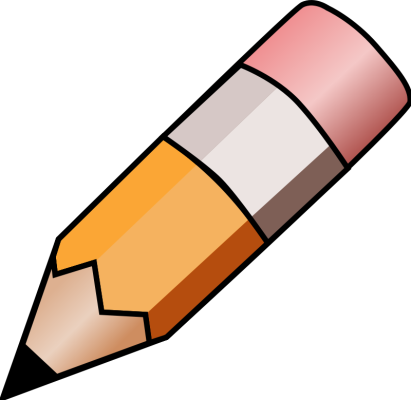 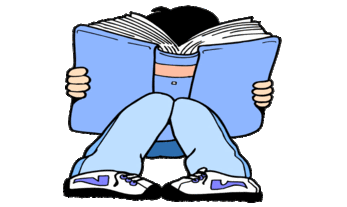 YEAR 6 HOME LEARNING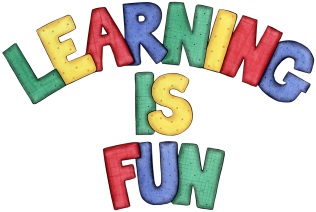 YEAR 6 HOME LEARNINGDate Set10.01.2020Date Due15.01.2020MathleticsMinimum of 10 minutes dailySpellingsWritingMinimum of 10 minutes dailyalternativepartiallawyerunscentedpredictablyspectacledialogue catastrophesyllablesvaccinationcarnivorouspicturesqueapparatusconceitedrecommended  Weekly writing task Friday 10th January 2020 – due Wednesday 15th JanuaryYour task this week is to write a story with the following beginning: Cold and wet, tired and exhausted ___ made ____ way along the path through the snow-covered forest. ReadingRecommended daily reading time: KS2 40 minutes.GreekPlease go to Greek Class Blog for Greek Home LearningGreek Class - St Cyprian's Greek Orthodox Primary Academy